Moção Nº 118/2024EMENTA: MOÇÃO DE PESAR, COM UM MINUTO DE SILÊNCIO, PELO FALECIMENTO DO MÉDICO DOUTOR RAJI REZEK AJUB, PRESIDENTE DO HOSPITAL 22 DE OUTUBRO, OCORRIDO NO DIA 17 DE MAIO DE 2024.SENHOR PRESIDENTE,SENHORES VEREADORES E VEREADORASREQUEIRO a mesa, na forma regimental de estilo, após ouvir o douto plenário e de acordo com o Art. 162, combinado com Art. 152 § 2º do Regimento Interno Vigente, seja consignado em ata de nossos trabalhos, VOTOS DE PROFUNDO PESAR PELO FALECIMENTO DO MÉDICO DR. RAJI REZEK AJUB, ocorrido no dia 17 de maio de 2024.Proponho ainda que ao final dos trabalhos da presente sessão seja guardado um respeitoso MINUTO DE SILÊNCIO em memória ao ilustre cidadão.Requeiro, ainda que seja oficiado os familiares do Saudoso DOUTOR RAJI REZEK AJUB.   Registramos, também, nossas sinceras condolências à família enlutada e que Deus conforte o coração de seus familiares e amigos que foram impactados por esta perda irreparável. A competência profissional e o espírito altruístico, visionário do Dr. Raji Rezek Ajub fizeram dele um médico ímpar. O Juramento feito à época da formatura como médico, foi seguido à risca durante toda sua vida em que exerceu a medicina, nunca se furtando ao trabalho a qualquer hora, dia ou ocasião, motivo pelo qual, sua morte consternou toda a comunidade mogimiriana, deixando uma lacuna irreparável.Que sua memória e legado de dedicação à saúde e ao bem-estar perdurem como inspiração a toda comunidade médica e a todos nós.SALA DAS SESSÕES “VEREADOR SANTO RÓTOLLI”, aos 20 de maio de 2024.(Assinado digitalmente)VEREADOR MOACIR GENUARIO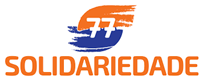 (Assinado digitalmente)VEREADOR JOÃO VICTOR GASPARINI(Assinado digitalmente)VEREADORA LUZIA CRISTINA CORTES NOGUEIRA(Assinado digitalmente)VEREADORA SONIA REGINA RODRIGUES MÓDENA(Assinado digitalmente)VEREADOR DIRCEU PAULINO(Assinado digitalmente)VEREADORA LUCIA MARIA FERREIRA TENÓRIO(Assinado digitalmente)VEREADOR ADEMIR JUNIOR(Assinado digitalmente)VEREADOR ALEXANDRE CINTRA(Assinado digitalmente)VEREADOR CINOÊ DUZO(Assinado digitalmente)VEREADOR GERALDO VICENTE BERTANHA (Assinado digitalmente)VEREADORA JOELMA FRANCO DA CUNHA(Assinado digitalmente)VEREADOR LUIS ROBERTO TAVARES(Assinado digitalmente)VEREADORA MARA CRISTINA CHOQUETTA(Assinado digitalmente)VEREADOR MARCIO EVANDRO RIBEIRO(Assinado digitalmente)VEREADOR MARCOS ANTONIO FRANCO(Assinado digitalmente)VEREADOR MARCOS PAULO CEGATTI(Assinado digitalmente)VEREADOR ORIVALDO APARECIDO MAGALHÃES